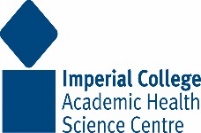 FORM BNote:  A completed FORM B will not be considered without a completed FORM A having been submitted and approved by CATO in advance of the proposed attachment.Completed forms to be returned to the Imperial College AHSC Clinical Academic Training Office cato@imperial.ac.ukCLINICAL ACADEMIC TRAINING OFFICE:  MARCH 2021Application for Imperial College AHSC certification of attendance (to be completed by candidate who attended research attachment, at the end of the attachment)Application for Imperial College AHSC certification of attendance (to be completed by candidate who attended research attachment, at the end of the attachment)Name of candidate who attended research attachment Email address of candidateClinical specialty/profession of candidateName and address of Institution where candidate originally came fromDuration of attachment to Imperial College ASHC linked group/Dept(start & finish dates)Name of Imperial AHSC linked research group/department in which attachment occurredAHSC affiliate organisation(Imperial College, Imperial College NHS Trust, Royal Brompton NHS Trust, Royal Marsden NHS Trust, Institute of Cancer Research and Chelsea and Westminster NHS Trust)Lead supervisor in AHSC group/Dept(Name, title, email address)Aims of attachment  Describe a minimum of 3 key learning points candidate has achieved in relation to research or clinical-research skills during the attachment -  and explain how these aims were achieved1.2.3.4.5.Research outputs achieved during attachmentFormal training undertaken(give details please)Research meetings attended (Internal or external)Section to be completed by supervisorSection to be completed by supervisorSupervisor to:confirm above details are correctprovide brief paragraph about candidate’s attendance and engagement confirm learning completed during the attachment states research outputs achieved etc.Please provide a title for the research work covered by the attachment   (this will be stated on the certificate issued to the candidate)Name and signature of supervisorDate